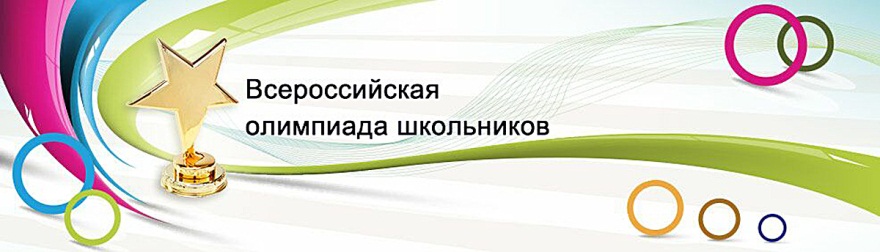 ЖЕЛЕЗНОВОДСКШКОЛЬНЫЙ ЭТАП 2016 – 2017 уч. год   География  9 классЧасть 11. В каком варианте столица государства названа неправильно?А. Финляндия - ХельсинкиБ. Швеция - Стокгольм   В. Иран - ТегеранГ. Испания - БарселонаД. Чили - Сантьяго2. В каком из высказываний говорится об отраслях международной специализации?А. главными статьями экспорта Ливии и Алжира является нефть.Б. доля совместных предприятий в зарубежной сети японских компаний составляет 33%.В. ярким примером международных научно-технических связей является программа «Интеркосмос»Г. целью АСЕАН является создание общей зоны свободной беспошлинной торговли3. Определите продукцию химии органического синтеза:   А. моющие средства           Б. красителиВ. Пластмассы        Г. минеральные удобрения
                           Д. сода4. Территория, вошедшая в состав РСФСР в сороковых годах XX века, - это: А. Новгородская область    Б. Брянская областьВ. Тувинская АССР       Г. Смоленская область5. Что не является особенностью экономико-географического положения Северного экономического района: А. приморское положение Б. приграничное положение В. окраинное положение Г. отсутствие выхода к морям6. К основным чертам территориальных различий в хозяйстве России не относится следующая характеристика:А. высокие различия в доходах населенииБ. высокая концентрация населения в Восточной экономической зоне             В. концентрация экономического потенциала в крупных городах
             Г. неоднородность природных условий         7.При определении отраслей специализации региона, какое из следующих утверждений является верным?	А. в данной отрасли занята большая часть населения района	Б. в структуре выпускаемой продукции региона, доля данной отрасли наибольшая	В. имеющиеся на территории полезные ископаемые способствуют развитию этой отрасли	Г. выгодное географическое положение определило размещение предприятий данной отрасли8. Выделите экономический район, на территории которого сосредоточены основные запасы олова: А. Поволжский          Б. Северо-Западный     В. Дальневосточный  Г. Северный9. «Ехать  в Тулу со своим самоваром» означает привозить то, что в избытке производится в данном месте. Укажите товар, с которым не нужно ехать в Самару:А. бумага	    Б. металлВ. автомобили  Г. сахар     Д. удобрения10. Экономико-экологические особенности АЭС - это ... А. свобода размещения Б.  экологическая чистота производства В. трудоемкость эксплуатации Г.  возобновляемость используемых ресурсовД. низкая себестоимость энергии11.  Куросио – это:А. море  Б. озеро  В. течениеГ. месторождение минеральных вод12. На какой из параллелей солнце бывает в зените:А. 40ºс.ш.	Б. 20ºс.ш.В. 40ºю.ш.     Г. 60ºю.ш.13. Муссонный тип климата характерен для:А. Приморья   Б. Западной СибириВ. Восточно-Европейской равниныГ. Северного Кавказа14. Горы Атлас расположены на:А. юге Австралии   Б. востоке ЕвразииВ. западе Южной Америки Г. севере Африки15. К внутренним морям относятся:А. Средиземное и БалтийскоеБ. Баренцево и АравийскоеВ. Восточно-Китайское и СаргассовоГ. Лаптевых и Коралловое16. Река Миссури является притоком:А. Амазонки      Б. МиссисипиВ. Нила              Г. Инда17. В Западной Сибири отсутствует природная зона:А. тундры       Б. тайгиВ. широколиственных лесовГ. смешанных лесов18. Определите примерную высоту горы, если у её подножия температура воздуха составила +16, а на вершине  -8 градусовА. 4 км     Б. В. Г. 19. Народ России, исповедующий ислам: А. кабардинцы	Б. мордваВ. коряки         	Г. калмыкиД.осетины      	Е. чуваши20. Из какой зерновой культуры получают крупу для манной каши: А. просо      Б. ячменьВ. пшеница  Г. овес    Д. гречиха21. К каким рекам приурочены целлюлозно-бумажные комбинаты? А. Сев. Двина     Б. УралВ. Енисей            Г.Колыма22. Назовите города-миллионеры России (по одному), занимающиеА) самое северное положениеБ) самое южное положение,В) самое западное положениеГ) самое восточное положение 23.Определите субъект Российской Федерации по специализации его соседей. На востоке - область с развитой топливной промышленностью и черной металлургией.  На юге - край - житница азиатской части страны. На западе - область, столица которой - единственный нефтеперерабатывающий центр граничащего с Уралом экономического района. На севере - область, специализирующаяся на лесном комплексе.24. Определите соответствие между производствами и городами, где они размещаются:А. Производство азотных удобренийБ. Производство алюминияВ. Производство медиГ. Производство бумаги     1.Кыштым          2.Кондапога     3 Новомосковск     4. Волгоград25. О каком озере идет речь?     Это озеро называют чудом природы. Удивительная чистота и прозрачность воды, огромная глубина (самое глубокое озеро нашей планеты), сказочная красота берегов производят неизгладимое впечатление на каждого, кто видел его хоть однажды…26. Что может свидетельствовать о том, что территория подвергалась покровному оледенению: А. одной из характерных форм рельефа местности являются "бараньи лбы"Б. распространение дюн и бархановВ. наличие моренных отложенийГ. развитие карстовых процессов27. Потепление, повышенная облачность и затяжные дожди характерны для:А. циклонаБ. тёплого фронтаВ. антициклонаГ. холодного фронта28. Богатство недр Урала объясняется:А. сложностью истории формированияБ. положением между фундаментами двух платформВ. асимметрией склоновГ. складчато-глыбовым характером гор29. Желтозёмы и краснозёмы являются почвами: А. пустыньБ. степейВ. горных тундрГ. влажных субтропических лесовЧасть 2Задание 1. Проанализировав карту, объясните принятое решение о  размещении в г. Кемерове производства азотных удобрений? 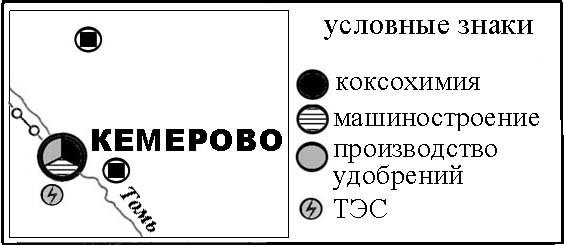 Задание 2. Мы перечислили стадии производства текстильной промышленности: отделка, прядение, первичная обработка, ткачество. Составьте схему внутреотраслевых связей. Какая продукция характерна для каждой стадии? Укажите, какие центры, связанные с данным производством, Вы знаете?Задание 3. Допишите начало статьи, вставляя нужные данные:   _______________________ - одна из крупнейших стран СНГ, на севере которой находятся степные, а на юге полупустынные и пустынные природные комплексы. Столица государства «переехала» на север в город _________________. На юго-востоке расположено необычное озеро ________________________, западная часть которого пресная, а восточная - соленая. По запасам _______________________ руд занимает первое место в СНГ. В основе топливно-энергетического баланса лежит __________________________________.Задание 4. Определите субъект РФ, расположенный в бассейне двух морей (назовите их). В рельефе сочетаются среднегорья, возвышенности и низменные равнины (назовите формы рельефа). Осадков выпадает в основном от 400 до  в год, более 80% - в тёплый сезон (назовите тип климата). Распространены горные подзолистые, дерново-подзолистые и чернозёмовидные почвы (под какими типами лесов?). Здесь расположены крупные электростанции (назовите одну из них) и месторождения бурого угля (назовите). В сельском хозяйстве преобладает выращивание кукурузы, картофеля, сои, пчеловодство, звероводство, молочно-мясное животноводство. Задание 5. По некоторым характерным чертам определите субъекты федерации, их центры (напишите в правой колонке), а также экономический район__________ .Заполните пропуски в тексте.ОписаниеСубъект и центрСтарейший морской порт России. Крупнейший район лесозаготовок, лесопиления, лесоэкспорта и целлюлозно-бумажной промышленности. Подготовлено к эксплуатации месторождение алмазов,  находится северный космодром ______ и производят  атомные подводные лодки. Родина М.В. Ломоносова. На _______  островах в Белом море знаменитый монастырьКрай озер, гранитных скал, порожистых рек и водопадов. На р.Суна самый знаменитый водопад России - Кивач (высота 11м). Доля титульной нации, говорящей на одном с финнами языке, меньше 10%. Развиты лесная, целлюлозно-бумажная промышленность, алюминиевая, производство трелевочных тракторов. Регион знаменит производством лыж. Крупное месторождение железной руды: ______________. Здесь проходит Беломоро-Балтийский водный путь, находятся 2 крупнейших озера Европы: _________ и ____________